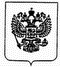 ФЕДЕРАЛЬНАЯ СЛУЖБА ПО НАДЗОРУ В СФЕРЕ ЗАЩИТЫ ПРАВ ПОТРЕБИТЕЛЕЙ  И БЛАГОПОЛУЧИЯ ЧЕЛОВЕКАФедеральное бюджетное учреждение здравоохранения«ЦЕНТР ГИГИЕНЫ И ЭПИДЕМИОЛОГИИ В РЕСПУБЛИКЕ САХА (ЯКУТИЯ)»П.Алексеева, ул.,60\2,г.Якутск, 677005Тел.\факс (4112) 22-63-70/22-57-91 E-mail: fbuz@fbuz14.ruОКПО 72349783  ОГРН 1051402060687  ИНН/КПП 1435157979\143501001Исх. №                  от  ___________                                            Руководителю Управления Роспотребнадзора                                           по Республике Саха (Якутия)                      М.Е. ИгнатьевойУважаемая Маргарита Егоровна!Направляем Вам информацию по оценке состояния атмосферного воздуха в г. Якутске и промышленных районах республики за 2016-2018 гг. 	За 2016 год в г. Якутске было отобрано 987 проб атмосферного воздуха в рамках КНМ и СГМ, 13 проб из которых неудовлетворительные (1,3%) (табл. №1). Из 13 неудовлетворительных проб, 5 были отобраны на объекте – ООО «Пеленг» асфальтобетонный завод, г. Якутск, ул. Чернышевского, 105 по показателю: м.к. сероводорода. По 1 неудовлетворительной пробе в следующих объектах по следующим показателям:- м.к. метана на объекте – Хатынг-Юряхское шоссе, СОПК «Пламя», г. Якутск, ул. Таежная, д. 29/1;- бенз(а)пирен – ООО «Пеленг» асфальтобетонный завод, г. Якутск, ул. Чернышевского, 105;- м.к. сероводорода – ООО «Майтона», г. Якутск, ул. Аммосова, д. 10;- м.к. оксида углерода и м.к. диоксида азота на объекте – администрация с. Хатассы, ул. Ленина, д.10;- м.к. азот(II)оксид – дом правительства № 1, г. Якутск;- м.к. оксида углерода и м.к. диоксида азота на объекте – г. Якутск, Покровский тракт, 6 км.Таблица № 1. Количество проб, показателей и исследований атмосферного воздуха за 2016-2018 гг. в г. Якутске	За 2017 год в г. Якутске было отобрано 934 пробы атмосферного воздуха. 21 проба (2,2%) из них были неудовлетворительные (табл. № 1). Все неудовлетворительные пробы были по показателю м.к. азот(II)оксид и отобраны в следующих объектах:- по 6 неудовлетворительных проб в ДП №1, г. Якутск и пост ГАИ, г. Якутск, Вилюйский тракт;- по 4 неудовлетворительные пробы на объектах – аэропорт, ул. Можайского, д. 19 и АО «Домостроительный комбинат», г. Якутск, Покровский тракт 6 км.;- 1 неудовлетворительная проба была отобрана по ул. Ойунского, д. 9, г. Якутск.	За 2018 год было отобрано 1262 пробы атмосферного воздуха. Из них 4 пробы (0,3%) неудовлетворительные. Неудовлетворительные пробы были отобраны в следующих объектах по следующим показателям: - 2 пробы по показателю м.к. оксида углерода, ул. Ойунского, д. 9, г. Якутск;-  1 неудовлетворительная проба по показателю м.к. аммония на объекте – АО «Водоканал», г. Якутск, ул. 50 лет Советской Армии, д. 53;- 1 неудовлетворительная проба по показателю м.к. оксида углерода – г. Якутск, Вилюйский тракт 9 км.	В Мирнинском районе за 2016 год было отобрано 548 проб атмосферного воздуха. Из них 7 проб (1,3%) неудовлетворительные по следующим показателям в следующих объектах:- 1 проба по показателю м.к. оксид углерода – ул. Солдатова;- 3 пробы по показателю м.к. сероводорода – ул. Солдатова, 1, ш. Кирова, полигон ТБО;- 3 пробы по показателю м.к. оксида азота – ул. Солдатова.	За 2017 год из 419 отобранных проб 4 пробы (0,9%) нестандартные. Все 4 нестандартные пробы были отобраны по показателю м.к. сероводорода на объекте ш. Кирова. За 2018 год из 540 отобранных проб атмосферного воздуха 2 пробы (0,4%) неудовлетворительные по показателю м.к. сероводорода на объекте ш. Кирова.	В Алданском районе за последние три года 2 нестандартные пробы атмосферного воздуха были зарегистрированы в 2016 году по показателю м.к. оксида углерода на объекте – территория п. Лебединый, г. Алдан. В 2016 году было отобрано 272 пробы атмосферного воздуха, 2017 году – 472 пробы, в 2018 году – 380 проб.	В Нерюнгринском районе в 2016 году было отобрано 906 проб атмосферного воздуха. В 2017 году- 613 проб и в 2018 году – 727 проб. За последние три года нестандартные пробы зарегистрированы не были.  	В Ленском районе в 2016 году было отобрано 184 пробы атмосферного воздуха, в 2017 году – 192 пробы. В 2018 году из 254 отобранных проб, 2 нестандартные пробы по показателю м.к. оксида азота на объекте – Ленский район, с. Чамча, ул. Центральная. Главный врач                                                                                   О.А. УшкареваХоютанова22-71-34Всего отобрано пробИз них неуд. Количество показателейИз них неуд.Кол. исследований2016987139871398720179342193421934201812624126241262